Уважаемые родители!На территории Российской Федерации проводится исследование общественного мнения среди граждан о качестве обеспечения доступности дошкольного образования в срок до 15 декабря 2019 года. Инструкция по проведению исследования общественного мнения прилагается (ниже).Спасибо за участие!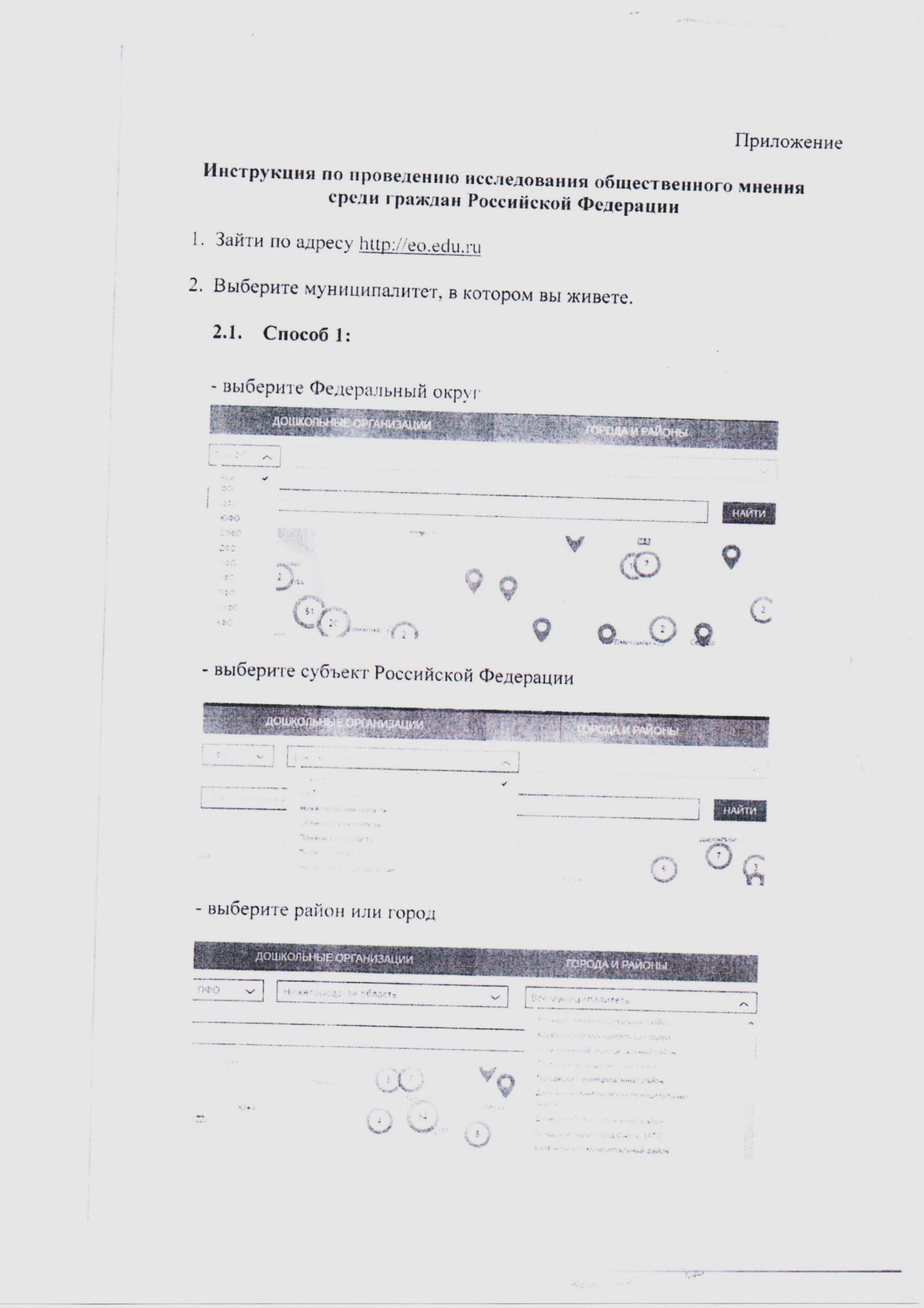 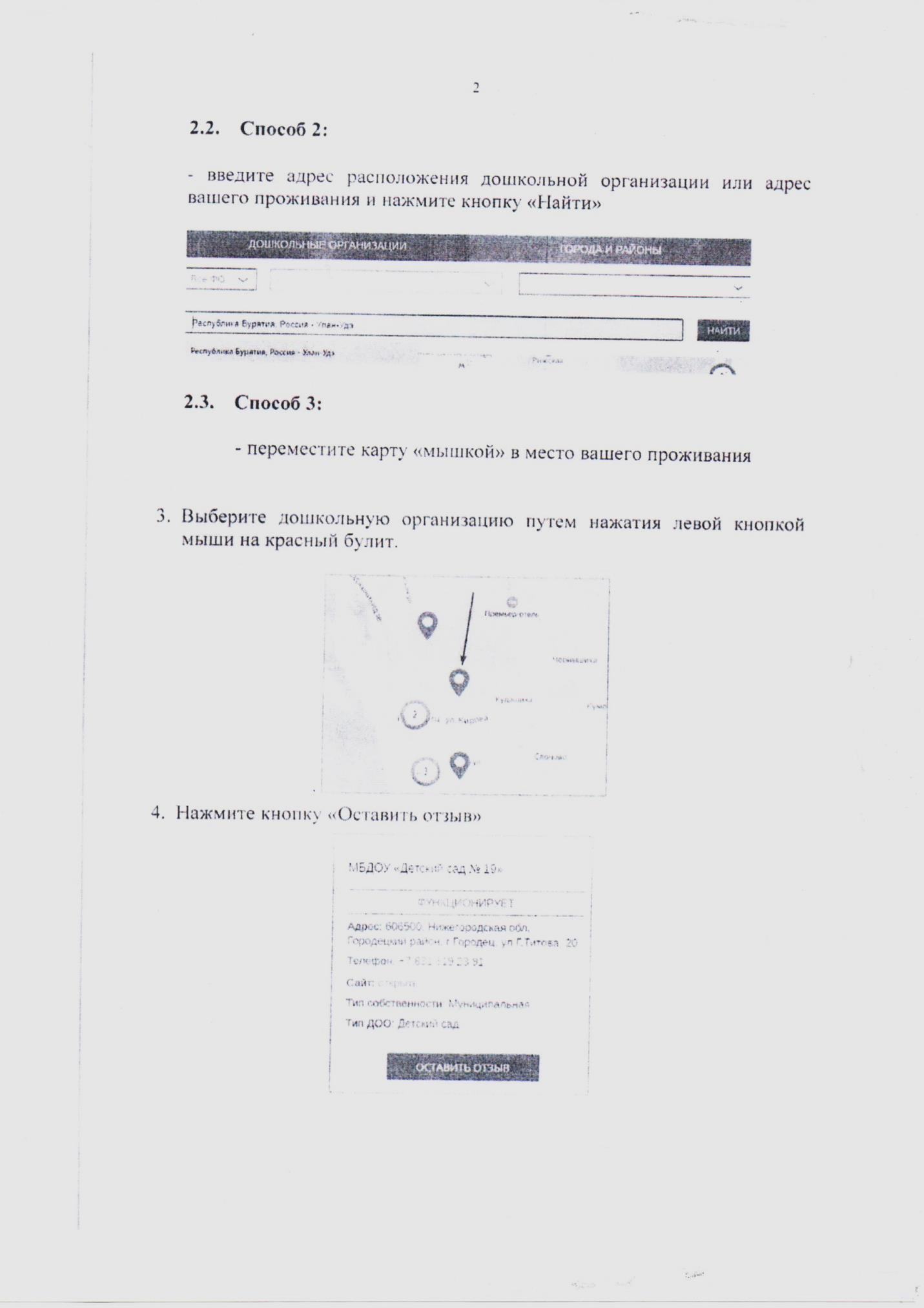 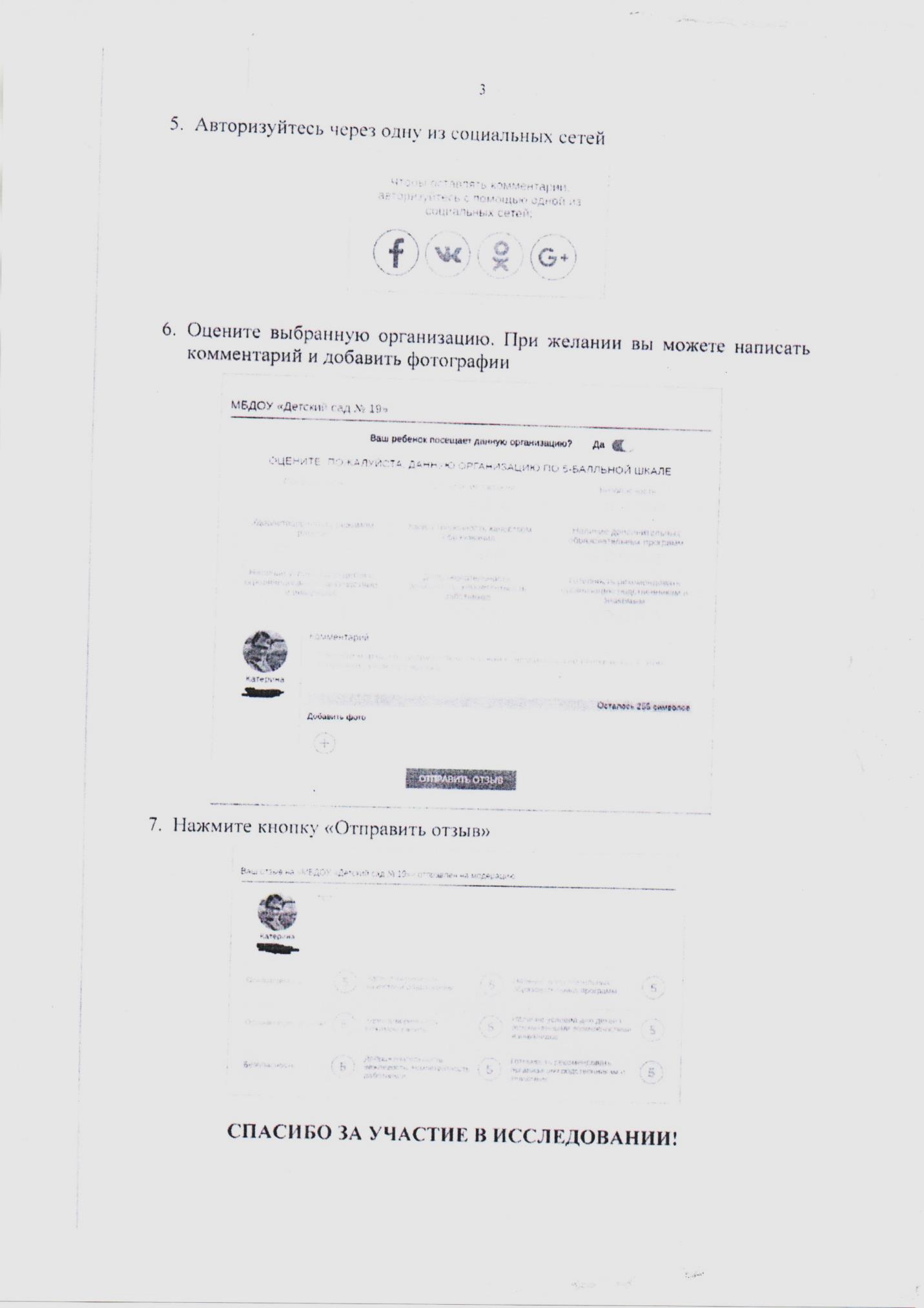 